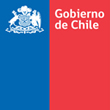  FORMULARIO POSTULACION ACREDITACION LEY 19.664, AÑO 20231. IDENTIFICACION DEL POSTULANTE                                                                               (Letra Imprenta y Legible)Apellido Paterno 	Apellido Materno 		NombresTítulo Profesional: MEDICO CIRUJANO2. CARGO ACTUAL QUE DESEMPEÑA PARA ACREDITAR3. SITUACION A LA QUE POSTULA: _______________________(Situación: corresponde a la actividad clínica que desarrolla el funcionario en las horas contratadas)Para ubicarse en la Situación a la que postula, leer las bases de acreditación y postular según corresponda: Médicos: (leer hoja Nº 13 situación 1 a la 7)Odontólogos: (leer hoja Nº 25 Situación 1 a la 14)Químicos Farmacéuticos: (leer hoja Nº 38 / situación 1 a la 7)Bioquímicos: (leer hoja Nº 47 /situación 1 a la 4)RUTNacionalidadDomicilio:Teléfono Particular                                   Laboral                                    e-mail Fecha . EspecialidadInstitución que la otorgóFechaEspecialidad(sólo las certificadas por desempeño)Años DesempeñoAutoridad que emite el certificadoFecha de emisiónEstablecimientoCargo actualNivelNº horas